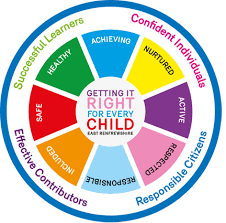 St Ninian’s High SchoolPSHE NewsletterWeek Beginning 9th September 2019Focus: Daily PrayersVocationArt of the Month – Monsignor MonaghanDiary check – All pupils should have now purchased their school diary.  Please speak with your Pastoral teacher if you have not yet bought a diarySuicide Prevention Week 9th – 15th September  #AskTellSaveALifeNow more so than ever, mental health and discussions regarding suicide are being spoken about more in the press and social media.  However some people are still reluctant to talk about how they are feeling and are unwilling to open up to friends and family.  The three clips below focus on the importance of conversation, our mental health and about how every life matters.  Please watch with your classes. Every Life MattersHave a Healthy ConversationLook After Your Mental Health Sing – Please advertise to pupils Silverburn Teenage Market – Please advertise to pupils Mental Health Awareness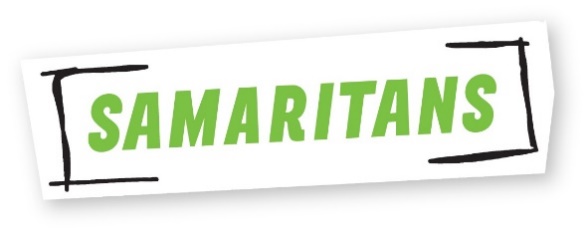 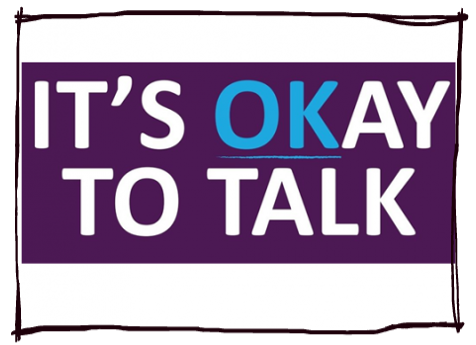 S1Rugby Club will be on Wednesday’s after school on the grass pitch at the back of the Hockey pitch.  Pupils must bring their P.E. Kit, boots and mouthguard.  Pleaes see Mr Low for further information.Fun Run Sponsored Event – Please advertise to S1 pupilsPSHE First Aid Visits – Please collect visitor from the school office prior to lesson beginning:1a8 – 11th September 1a3 – 9th SeptemberHealthy EatingBody ImagePupil Council Nominations to be completed ASAP.  Please forward names to year head. S2Rugby Club will be on Wednesday’s after school on the grass pitch at the back of the Hockey pitch.  Pupils must bring their P.E. Kit, boots and mouthguard.  Pleaes see Mr Low for further information.Fun Run Sponsored Event – Please advertise to S2 pupilsInternet SafetySports Council – Nominate two pupils from each alpha to be a part of the St.Ninian’s High SchoolStudy Skills for year aheadPupil Council Nominations to be completed ASAP.  Please forward names to year head.S3Mental Health and WellbeingThe attached slides cover how pupils, parents and staff can access support for a range of Mental Health issues.  The information here can  also be accessed on the main school website.Study Skills GIRFEC Booklet – Work through SHANARRI Indicators and complete with classMy WoW Ambassador ProgrammeBalanced DietExercise Health and FitnessPupil Council Nominations to be completed ASAP.  Please forward names to year head. S4RAMH Visit 4A1 Friday 13th SeptemberPlease collect speaker from the school office. Mental Health and WellbeingThe attached slides cover how pupils, parents and staff can access support for a range of Mental Health issues.  The information here can  also be accessed on the main school website.Study Tips – Inside the mind of a ProcrastinatorStudy Skills for S4 – Study Skills VideoWork Experience – Please go over with your respective classesS5Morgan Stanley Glasgow High School Insight Week – Please promote to pupils Job’s Fair:Facilities Management are holding a Jobs Fair on Friday 13th September 2019 in Thorntree Hall, Thornliebank from 10am till 2pm. Please speak to your Pastoral Support Teacher if you are interested in attendingMental Health and WellbeingThe attached slides cover how pupils, parents and staff can access support for a range of Mental Health issues.  The information here can  also be accessed on the main school website.Importance of SleepStudy Skills – in booklets, highlight the different types of approach to studying.  Use ‘Notes’ page for this activityStudy Tips – Inside the mind of a ProcrastinatorPupil Council Nominations to be completed ASAP.  Please forward names to year head. S6Caritas pupils – Mrs Ward will be having a meeting with all Caritas pupils in Geography room 2 on Friday 13th September at 12.30.  Mrs Ward will be going through the programme and giving out dates for the gathering pointsMorgan Stanley Glasgow High School Insight Week – Please promote to pupils Job’s Fair:Facilities Management are holding a Jobs Fair on Friday 13th September 2019 in Thorntree Hall, Thornliebank from 10am till 2pm. Please speak to your Pastoral Support Teacher if you are interested in attendingGIRFEC Booklet – Work through SHANARRI Indicators and complete with classStuart Ivory "Money Talks" sessions 6a3 – Thursday 12th September 1.00pm - Please collect guest from the reception prior to the start of the lessonStudy Tips – Inside the mind of a ProcrastinatorPupils are to leave class at 1.45pm to avoid corridor congestionAll about me – Complete with class S6 Service SlidesHeriot Watt University Open Days – Edinburgh CampusSaturday 14 SeptemberSaturday 26 OctoberPupil Council Nominations to be completed ASAP.  Please forward names to year head. Diploma Completion for S6 pupils – See the below instructionsPupils go on to “Pupil Shared Area”Click on “PSHE”Pupils go on to “Diploma 2020”Pupils click on their own respective AlphaClick on the “S6 Diploma” and immediately save in the folder using their name. Pupils are to complete each section of the Diploma by writing in to the text box at the bottom of each sectionThis will be a working document and pupils should save their work as they goIt is important that when pupils are writing information in to the text box that they do not hit the return key as this will not work with the software when transferring on to the DiplomaLink to examples of previous diplomasLink to Lesson for “Responsible Citizen”Link to Lesson for “Confident Individual”Link to Lesson for “Successful Learner”My World of WorkS6 Service – encourage pupils to sign up to volunteering opportunities that are on offer throughout the yearAll about me – Complete with class T. Low